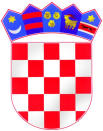      REPUBLIKA HRVATSKA            GRAD ZAGREB        GRADONAČELNIKKLASA: 021-05/19-04/16URBROJ: 251-03-02/7-19-41Zagreb, 2. rujna 2019. 		           GRADSKA SKUPŠTINA GRADA ZAGREBA			 		            S t r u č n a    s l u ž b a						10 000   Z A G R E B						Ul. Sv. Ćirila i Metoda 5PREDMET:   Renato Petek                      	 - pitanje vezano uz požar na                         odlagalištu otpada Prudinec-JakuševacPovodom pitanja gradskog zastupnika Renata Peteka vezano uz požar na odlagalištu otpada Prudinec - Jakuševac 2. rujna 2019., verificiraju se odgovori na pitanja i dostavlja tražena dokumentacija što su je pripremili Zagrebački holding d.o.o., Ured za upravljanje u hitnim situacijama i Gradski ured za zdravstvo.  Odgovor Ureda za upravljanje u hitnim situacijama	Na pitanje zašto su prve informacije govorile o požaru u Reciklažnom dvorištu Jakuševac, a ne na odlagalištu otpada, izvješćujemo Vas da su prve informacije o lokaciji požara zaprimljene 24. srpnja 2019. u 19:15 sati od Županijskog centra 112 u kojima se kao lokacija navodi Reciklažno dvorište Jakuševac.  Po navedenoj dojavi postupile su sve žurne službe. Javnost je informirana sukladno prvim informacijama, a sama lokacija bila je vidljiva svima koji su došli na mjesto događaja, te ona ne predstavlja tajnu.Odgovor Gradskog ureda za zdravstvoNastavni zavod za javno zdravstvo „Dr. Andrija Štampar je tijekom i nakon požara obavljao analize uzoraka zraka na slijedeće parametre: ugljikov dioksid (CO2), ugljikov monoksid (CO), sumpor oksid (SO2), dušik(IV) oksid, dušikovi oksidi (NOX) i formaldehid.U prilogu se dostavljaju analitička izvjeća za gore navedene parametreNastavni zavod nije obavljao analize uzoraka zraka na furane i dioksine iz razloga što isti ne posjeduje kapacitete za izuzimanje i analize uzoraka na navedene parametre.U prilogu se dostavljaju i ostali traženi odgovori i dokumentacija što ih je pripremio Zagrebački holding d.o.o. S poštovanjem,            							               GRADONAČELNIK                 GRADA ZAGREBA     Milan Bandić, dipl. politolog, v.r.